Escola Municipal de Educação Básica Alfredo Gomes. Catanduvas, 2020.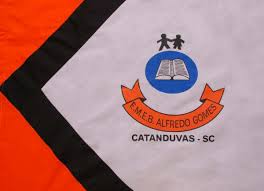 Diretora: Ivania Nora  Assessora Técnica Pedagógica: Simone CarlAssessora Técnica Administrativa: Tania Nunes  Professor: Celso Luiz Alberti Jr. Turma: 5º ano vespertino Matéria: CiênciasOrientações importantes: os textos e atividades deverão, todos, serem copiados no caderno da respectiva matéria. Respeitando as mesmas regras da sala de aula quanto a cópia a lápis ou caneta. Fazer a data em que copiar a atividade. Função muscularVimos nas aulas anteriores de ciências que o nosso sistema respiratório contém vários órgãos para que possamos fazer o processo de troca de gases (retirar o oxigênio do ar e liberar gás carbônico.) Porém para que isso seja possível nosso organismo precisa da ajuda de alguns músculos, o diafragma é um deles.  O diafragma é um músculo muito importante que atua em nossos movimentos de respiração (inspiração e expiração).Ao inspirarmos o ar, o diafragma e os músculos intercostais se contraem. O diafragma desce e as costelas sobem, fazendo com que haja aumento do volume da caixa torácica e forçando o ar a entrar nos pulmões. Com a expiração ocorre o inverso. O diafragma e os músculos intercostais se relaxam, subindo o diafragma e baixando as costelas. Isso faz com que haja diminuição do volume da caixa torácica, forçando o ar a sair dos pulmões.(Continuação do texto)Nosso corpo possui muitos músculos cada um com sua função assim como o diafragma, estudaremos o sistema muscular do ser humano. Os músculos do corpo humano servem para desempenhar diversas funções de extrema importância para o melhor funcionamento do organismo. Os músculos atuam principalmente nas áreas dos movimentos e da força do corpo. Atividades.Faça uma pesquisa e descubra qual é o maior músculo que temos em nosso corpo. Você já ouvir falar que “tamanho não é documento”? Pesquise qual é o músculo considerado o mais forte do nosso sistema muscular. Qual é a relação da frase “tamanho não é documento” com as pesquisas feitas? 